Styrelsen 2019/2020Claes Modess	ledamot	ordförande	 Helene Nilsson	ledamot	ekonomiansvarig	 Ola Stenlåås	ledamot	sekreterareStaffan Knutsson	ledamotRolf Blomster	ledamotYucong Liang	suppleantIngela Ulmestedt	suppleantHelene Magnusson	suppleantTorsten Enquist	suppleantFelanmälan  Åkerlunds Fast.service	08-39 06 50 vid fel i allmänna utrymmen  info@akerlundsfastighet.se	08.00-16.00 må-to, 08.00-15.00 fre, 12.00-13.00 lunchstängt0707-66 63 68 vid akuta fel under lunchstängt samt fre 15.00-16.00 Jourtjänst	08-18 70 00 endast allvarliga fel, typ vattenläcka	Kontakta alltid styrelsen vid allvarliga felKone hissar felanmälan	0771-50 00 00Bosch vitvaror	08-734 13 10 OBS! service betalas direkt till BoschÖvrigtAxlås/Solidlås	08-13 29 00 beställning av lgh nycklar 	(mot uppvisande av kontrakt)ABJ Boförvaltning	018-444 01 30 vid frågor ang. månadsavgiftene-postadresserinfo@tulpantradet.se	frågor till styrelsenpassage@tulpantradet.se	beställning eller spärrning av taggarBokning av lokalerhttp://boka.solbergagard.org  bokning av lokaler på internetWebbplatshttp://www.tulpantradet.seBokning av garage/P-plats kontakta APCOA/Europark AB 08-556 306 70Brevlåda för post till styrelsen, Folkparksvägen 172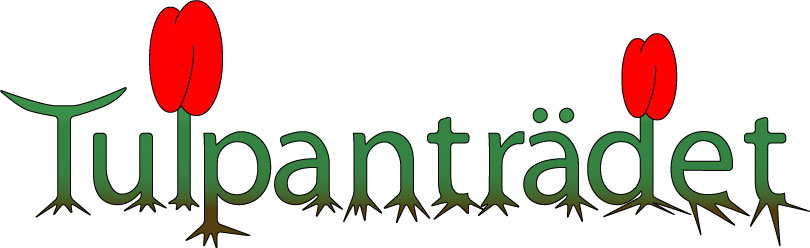 Datum 2019-05-27Bostadsrättsföreningen TulpanträdetOrganisationsnummere-postadressWebbplatsFolkparksvägen 160-172126 39 Hägersten769609-4221info@tulpantradet.sewww.tulpantradet.se